Publicado en San Sebastián - Gipuzkoa el 22/11/2019 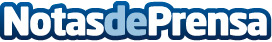 El COFG se suma a la Semana Europea de la Prueba del VIH y recuerda la importancia del diagnóstico precozDesde el Colegio Oficial de Farmacéuticos de Gipuzkoa recomiendan en un videoconsejo realizar el test rápido si se ha mantenido alguna relación de riesgo, en caso de haber compartido material de punción o si se hubiera contraído alguna infección de transmisión sexual. Del 22 al 29 de noviembre se celebra la Semana Europea de la Prueba del VIH. Es una campaña para concienciar sobre los beneficios de los test previos de VIH y hepatitisDatos de contacto:COLEGIO DE FARMACÉUTICOS DE GIPUZKOA Comunicación943223750Nota de prensa publicada en: https://www.notasdeprensa.es/el-cofg-se-suma-a-la-semana-europea-de-la Categorias: Internacional Medicina Industria Farmacéutica Sociedad País Vasco http://www.notasdeprensa.es